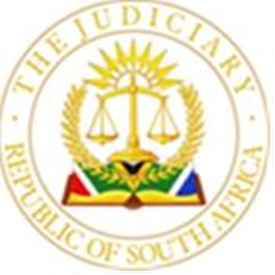 							OFFICE OF THE CHIEF JUSTICE		                                                                        (REPUBLIC OF SOUTH AFRICA)					             GAUTENG LOCAL DIVISION, JOHANNESBURGUNOPPOSED MOTION  ROLL FOR 21 FEBRUARY 2024.BEFORE THE HONOURABLE JUDGE: VALLY J                                                                                   JUDGE’S SECRETARY: THOBA NKUMANE/  													             NNkumane@judiciary.org.za      The following processes and procedures shall apply to ALL unopposed motion matters before VALLY J:The hearing of all unopposed motions will be conducted in open court. The courtroom allocation will be circulated by the DJP’s secretary.	Documents must be uploaded in all matters to Courtonline and bundled onto Caselines. Only matters that have been uploaded and bundled onto CaseLines shall be heard. All non-compliant unopposed motions shall automatically be removed from the roll.The customary draft order (incorporating Counsel's name, email address and cell number) must be presented among the documents uploaded. Parties are also requested to bring numbered hard copies of their draft orders to court.1.ABSA BANK LIMITED  V. AIME KALONDA LOKOSHA # 2023-075171 # LOKOSHARemoved by notice 2023-0751712.    V. SYLVIA THANDI MOHAMI # 2023-100242 # MAT20924.Matter not on Caselines2023-1002423.ABSA BANK LIMITED  V. GLORIA  BIKITSHA # 2023-118551 # ABSAMatter not on Caselines2023-1185514.ABSA BANK LIMITED  V. HURWITZ FARMING (PTY) LTD # 2022-0499182022-0499185.ABSA BANK LIMITED  V. MDUDUZI RANDOLPH NGUBANE # 2023-118563 # ABSAMatter not on Caselines2023-1185636.ABSA BANK LIMITED  V. STEVEN  HOLLENBACH # 2022-0400772022-0400777.ABSA BANK LIMITED  V. THABO ISAAC INAMA # 2023-073673 # MAT457692023-0736738.ABSA BANK LIMITED  V. TITO  VENTOURIS # 2023-090487 # M174132023-0904879.BODY CORPORATE OF 20 NORTH HYDE  V. MOAD PROPERTIES (PTY) LTD # 2023-120569 # WA95162023-12056910.KGOTHATSO HENDRICK XABA  V. JACOB  MDLULI # 2023-070359 # EVICTIONXABA2023-07035911.KATLEHO SHARTRACK SOBANE  V. CITY OF JOHANNESBURG METROPOLITAN # 2022-0328032022-03280312.KENTON BODY CORPORATE  V. CITY OF JOHANNESBURG METROPOLITAN MUNICIPALITY # 2023-107819 # M00053BORUCHOWITZ2023-10781913.JOHANNES JACOBUS ABRIE  V. ALNA  ABRIE # 2022-0212362022-02123614.JOHANNES HENDRIK VORSTER   # 2024-007063 # SURRENDERVORTSERJHANDJMNo documents on Caselines2024-00706315.JET EDUCATION SERVICES NPO  V. THE MANUFACTURING, ENGINEERING AND RELATED SERVICES SECTOR EDUCATION AND TRAINING AUTHORITY # 2023-070358 # JETEDUCATIONSERVICESNPOANDMERSETA2023-07035816.JACO BERNARDT TEBBUTT   # 2023-015837 # TEBBUTTRED17292023-01583717.INVESTEC BANK LIMITED  V. KHOMOTSO LINAH MPANDELI # 2023-114411 # INVCOL00722023-11441118.INVESTEC BANK LIMITED  V. MATSOBANE  SEXWALE # 2023-113506 # INVCOL00532023-11350619.INVESTEC BANK LIMITED  V. REUBEN MAGONDU WARIRAH # 2023-112580 # INVCOL00562023-11258020.INVESTEC BANK LIMITED  V. CULVERWELL CONSERVATION COMPANY (PTY) LIMITED # 2023-119734 # CULVERWELLCONSERVATIONCOMPANYMatter not on Caselines 2023-11973421.HOLLARD INSURANCE COMPANY LIMITED  V. SCA CONCRETE CC # 2023-094025 # HOLLARDINSURANCECOMPANYLIMITEDVSCACONCRETECCNo documents on Caselines 2023-09402522.HELMUT HERMANN KANWISCHER  V. THE MASTER OF THE HIGH COURT JOHANNESBURG # 2023-121209 # CBRANDTIK11822023-12120923.GIANT LEAP EMPOWERED WORKSPACES (PTY) LTD  V. VIRTUAL BENEFIT SOLUTIONS TECH (PTY) LTD # 2023-121621 # MRDACKERMAN6124Matter not on Caselines 2023-12162124.GERMAN KING (PTY) LTD  V. BORCHARDT & HANSEN INC # 2023-121744 # GERMANKINGVBORCHARDTHANSENINCAND1OTHERMatter not on Caselines 2023-12174425.GERANLDINE  SHANKS   # 2023-094152 # MAT12801SHANKS2023-09415226.FULVIA  PUTERO  V. W A DAVIDSON FINANCIAL SERVICES # 2023-031254 # MRNATHAPUTERO2023-03125427.FNB MORTGAGE LOANS RF LIMITED  V. RESHIKA  TULSIE # 2023-112506 # MAT21191Matter not on Caselines 2023-11250628.FLEURHOF DALE BODY CORPORATE  V. KEOABAKA WALTER MAJE # 2023-095573 # FLEUR00672023-09557329.MOMENTUM METROPOLITAN LIFE LIMITED  V. THE MEDIA BOX (PTY) LTD # 2023-079678 # REAANSWANEPOEL2023-07967830.FIRTSRAND BANK LIMITED  V. MFUNDO  HUNA # 2023-059320 # FF003867Matter not on Caselines 2023-05932031.FIRTSRAND BANK LIMITED V. LUCILE FABER N.O.  (IN HER CAPACITY AS EXECUTRIX IN THE ESTATE LATE AM SYMES) # 2023-078536 # FF0044612023-07853632.FIRSTRAND MORTGAGE COMPANY (RF) PROPRIETARY LIMITED  V. FIKILE INNOCENTIA MALULEKA # 2023-085409 # MAT207172023-08540933.FIRSTRAND BANK LIMITED  V. MARTIN MLAMULELI BUTHELEZI # 2023-085393 # MAT904232023-08539334.FIRSTRAND BANK LIMITED  V. LEVY  MASHILA # 2022-0200652022-02006535.FIRSTRAND BANK LIMITED  V. CONSCELIA LERATO MADUMO # 2023-090771 # MAT20830Matter not on Caselines 2023-09077136.FIRSTRAND AUTO RECEIVABLES (RF) LIMITED  V. THABILE PORTIA HLOMBE # 2022-0192102022-01921037.FAHEEMA  MAHMOOD  V. MOHAMED YUSUF KHAN # 2023-121178 # KA0953MAHMOODKHANMatter not on Caselines 2023-12117838.DE BEERS GROUP SERVICES (PTY) LTD  V. BESPOKE GROUP AFRICA SA (PTY) LTD # 2023-121237 # 7624010001032023-12123739.DARREN PAUL HENDRICKSE   # 2023-120575 # MDUPREEZHENDRICKSE2023-12057540.DANIELLE  SMIT   # 2023-057571 # SMITREHAB2023-05757141.CUMULATIVE PROPERTIESLIMITED  V. WAYS PHARMACY GROUP PTY LTD # 2023-060364 # CUMULATIVEPROPERTIESLIMITEDVSWAYSPHARMACYGROUPPTYLTDANDJABULANIRAYMONDTSHABALALA2023-06036442.CLUB DE PLANTATION HOME OWNERS ASSOCIATION NPC  V. ZUKISWA JEAN SALI # 2023-096717 # Q3672023-09671743.CHRISTO VAN WYK  V. TEKLINK (PTY) LTD # 2022-0083852022-00838544.CHAVONNES B ADENHORST ST COOPER  V. MASSMART RETAIL (PTY) LTD # 2023-119919 # CHAVONNESBADENHORSTSTCLAIRCOOPERMASSMARTRETAIL2023-11991945.PLACE DE TETRE BODY CORPORATE  v. LUBULELE  MAKAUKLA # 2023-071435 # PDT100942023-07143546.POTPALE INVESTMENT (PTY) LIMITED  v. GETRUDE NOSISI MZANA # 2023-042642 # SQ100182023-04264247.POTPALE INVESTMENTS (RF) (PROPRIETARY) LIMITED  v. KOTELO RABOTSHEGWANE PETRUS # 2023-070442 # SQ104252023-070442 48.PURPLE PINEAPPLE CLUB (PTY) LIMITED  v. BONJOH MEDIA CLOSE CORPORATION T/A BPD ADVERTISING # 2023-038471 # JSWANEPOELMatter not on Caselines2023-03847149.BIDVEST BANK LTD v. JHB FREIGHT (PTY) LTD # 2023-099596 # Extension of Rule Nisi2023-09959650.NAZREEN: ISMAIL V.  SETSING HEALTH SOLUTIONS CC # 023/042958#                  Extension of Rule Nisi2023/042958